KUPNÍ SMLOUVA č. RCS-2018-Z254Smluvní stranyMěsto Bruntál		dále jen Odběratel na straně jednéAUTOCONT a.s.dále jen Dodavatel na straně druhé,uzavírají níže psaného dne, měsíce a roku ve smyslu § 2079 občanského zákoníku tuto SmlouvuVšeobecné obchodní podmínkyZákladní obchodní vztah mezi Odběratelem a Dodavatelem je vymezen všeobecnými obchodními podmínkami, které jsou nedílnou součástí této Smlouvy a jsou uvedeny v Příloze č.1 Smlouvy.Upravuje-li tato Smlouva některé otázky odlišně, mají přednost ustanovení této Smlouvy před ustanoveními všeobecných obchodních podmínek.Definice pojmůPoužívá-li tato Smlouva v dalším textu termíny, psané s velkým počátečním písmenem, ať už v singuláru nebo plurálu, je jejich význam definován ve všeobecných obchodních podmínkách, případně v následujících bodech.   Předmět plněníPředmětem plnění této Smlouvy je závazek Dodavatele dodat Odběrateli zboží dle:Přílohy č.2 této SmlouvyDodavatel se zavazuje dodat předmět plnění dle specifikace uvedené v Příloze č. 2 této Smlouvy, v termínech dohodnutých v čl. 5 této Smlouvy a převést na Odběratele vlastnické právo a právo k užívání k dodané technice či k případným licencím software. Licencí se rozumí licence ve smyslu § 2358 občanského zákoníku, tj. oprávnění k výkonu práva software užít, a to všemi způsoby užití na celém území České republiky a v časově neomezeném rozsahu.Součástí předmětu smlouvy je dodání licenčních klíčů, instalačních medií, všech dokladů a věcného příslušenství, která se vztahují k licencím poskytnutým dle této Smlouvy.Termíny plnění, harmonogram dodávkySmluvní strany dohodly následující termíny pro dodání/předání Předmětu plnění:Předmět plnění bude dodán v termínu do 2 týdnů.Smluvní strany berou na vědomí, že dodržení sjednaných termínů Plnění je podmíněno poskytnutím řádné součinnosti Odběratele.Cena předmětu plněníCelková cena předmětu plnění podle článku 4 je stanovena dohodou a činí = 301 050,-- Kč  bez DPH  (slovy třistajednatisícpadesát korun českých bez DPH) Podrobná kalkulace ceny Plnění je uvedena v Příloze č. 2 této SmlouvyPlatební podmínkyZpůsob úhrady, splatnost Smluvní strany se dohodly na bezhotovostním placení z účtu Odběratele na účet Dodavatele. Platba se uskuteční v korunách českých na základě faktury - daňového dokladu, se splatností 21 dnů od vystavení faktury. Daňový doklad musí obsahovat veškeré náležitosti v souladu se zákonem č. 235/2004 Sb. V případě, že faktura vystavená Dodavatelem nebude obsahovat náležitosti dle této Smlouvy, je Odběratel oprávněn fakturu vrátit Dodavateli, přičemž po doručení opravené faktury začne znovu od počátku běžet lhůta její splatnosti. Povinnost úhrady Povinnost Odběratele zaplatit je splněna dnem připsání příslušné finanční částky na účet Dodavatele.Právo a povinnost fakturovatDodavateli vzniká právo fakturovat, tj. vystavit daňový doklad Odběrateli za plnění uvedené v bodě 4. dnem podepsání dodacího listu.Dodavateli vzniká povinnost fakturovat, tj. vystavit daňový doklad do 15 dnů od data uskutečnění zdanitelného plnění. Plnění se považuje za uskutečněné dnem předání zboží Datem uskutečnění zdanitelného plnění na vystaveném daňovém dokladu dle bodu 7.3.2 je datum předání zboží uvedené na dodacím listu.Odběratel pro potřeby vystavení daňového dokladu prohlašuje, že plnění z předmětu smlouvy používá pouze pro oblast výkonu veřejné správy, tj. není osobou povinnou k dani dle § 5 odst. 3 zákona č. 235/2004 Sb., o DPH.  Faktury musí být předávány nebo zasílány následovně:originál faktury poštou na adresu Odběrateleelektronickou poštouosobně oproti podpisu přebírajícíhoZmocnění k jednáníKontaktní osobyKontaktní osoba Dodavatele:Jméno, Příjmení: 	Jan Hanzle-mail: 	jan.hanzl@autocont.cztel: 	+420 725 790 573adresa: 	AUTOCONT a.s., Hornopolní 34, 702 00 Ostrava – Moravská OstravaKontaktní osoba Odběratele:Jméno, Příjmení: 	Ing. Radim Salzmanne-mail: 	radim.salzmann@mubruntal.cztel: 	+420 554 706 324adresa: 	Městský úřad, Nádražní 994/20, 792 01 BruntálOprávněné osobyJsou zplnomocněné osoby smluvních stran, které jsou oprávněny jednat jménem smluvních stran o všech smluvních a obchodních záležitostech týkajících se Smlouvy a souvisejících s jejím plněním.Oprávněné osoby Dodavatele:Jméno, Příjmení: 	Bc. Vladimír Vybíral, MBAe-mail: 	vladimir.vybiral@autocont.cztel: 	+420 910 971 111adresa: 	AUTOCONT a.s., Hornopolní 34, 702 00 Ostrava – Moravská OstravaOprávněné osoby Odběratele:Jméno, Příjmení: 	Ing. Petr Rys, MBAe-mail: 	starosta@mubruntal.cztel: 	+420 554 706 360adresa: 	Městský úřad, Nádražní 994/20, 792 01 BruntálVšechna oznámení mezi smluvními stranami, která se vztahují k této smlouvě, nebo která mají být učiněna na základě této smlouvy, musí být učiněna v písemné formě a doručeny opačné straně, nebude-li stanoveno, nebo mezi smluvními stranami dohodnuto jinak. Oznámení se považují za doručená uplynutím třetího (3) dne po jejich prokazatelném odeslání. Smluvní strany se zavazují, že v případě změny své adresy budou o této změně druhou smluvní stranu informovat nejpozději do tří (3) dnů.Místo a způsob plněníMísto plnění Nebude-li v konkrétním případě sjednáno jinak, místem plnění předmětu Smlouvy je adresa sídla OdběrateleDopravaDopravu zajišťuje Dodavatel na své náklady.Přechod vlastnictví a nebezpečí škodyPřechod vlastnického práva předmětu plnění a jeho částíVlastnické právo k předmětu plnění, které je specifikované v článku 4 této Smlouvy, přechází na Odběratele v okamžiku zaplacení předmětu plnění podle článku 6 této smlouvy.Předání předmětu plnění a jeho částíJednotlivé části předmětu plnění budou předávány v termínech uvedených v článku 5 Smlouvy. Předání bude potvrzeno podpisem dodacího listu.Nebezpečí škody Nebezpečí vzniku nahodilé škody na předmětu plnění přechází na Odběratele okamžikem jeho převzetí. Je-li předmět plnění přepravován podle přepravních pokynů Odběratele, přechází na Odběratele riziko ztráty, poškození či zničení okamžikem předání předmětu plnění poštovní přepravě či prvnímu dopravci za účelem dopravy předmětu plnění Odběrateli. Až do úplného zaplacení ceny plnění je předmět plnění ve vlastnictví Dodavatele, a to i v případě začlenění do systému, který je majetkem Odběratele, resp. systému, který Odběratel využívá. Jakékoli zcizení předmětu plnění, jeho poskytnutí do zástavy nebo zřízení zajišťovacího převodu práva či jiného závazkového vztahu k předmětu plnění ve prospěch třetí strany je bez souhlasu Dodavatele vyloučeno. Změnové řízeníPožadavky na změny předmětu plnění, které mají vliv na cenu plnění nebo termíny plnění včetně dílčích, budou provedeny formou dodatku této Smlouvy. Změny budou odsouhlaseny oběma stranami a dodatek se změnami se stává nedílnou součástí této Smlouvy. Práva a povinnosti smluvních stranSoučinnost smluvních stranPráva a povinnosti smluvních stran jsou uvedeny ve všeobecných obchodních podmínkách. Souhlas smluvních stranSmluvní strany souhlasí s užitím rámcových údajů o plnění poskytnutém dle této smlouvy jako referenčních údajů pro osvědčení odběratele o poskytnuté službě nebo prohlášení dodavatele o poskytnuté službě. Jako veřejné referenční údaje nemohou být užity údaje, na něž se vztahuje stranami sjednaný, zveřejnění omezující, režim, např. údaje o obchodním tajemství nebo závazky některé smluvní strany plynoucí z platné NDA smlouvy. Odpovědnost za škoduDodavatel odpovídá Odběrateli za škodu, způsobenou zaviněným porušením povinností vyplývajících z této Smlouvy nebo z obecně závazného právního předpisu. Dodavatel neodpovídá za škodu, která byla způsobena jinou osobou než Dodavatelem, či jím pověřeným subjektem, nesprávným nebo neadekvátním přístupem Odběratele a v důsledku událostí vyšší moci.Dodavatel odpovídá Odběrateli za škodu způsobenou Odběrateli zaviněným porušením povinností stanovených touto smlouvou, maximálně však do výše hodnoty plnění podle této Smlouvy.Smluvní strany se výslovně dohodly, že celková výše náhrady škody z jedné škodní události nebo série vzájemně propojených škodných událostí, který by v příčinné souvislosti s plněním Smlouvy mohly vzniknout, se limituje u skutečné škody a u ušlého zisku celkem do výše hodnoty plnění podle této Smlouvy. Tyto částky představují současně maximální předvídatelnou škodu, která může případně vzniknout porušením povinností Dodavatele.ZárukaNa dodané plnění dle bodu 4.1 poskytuje Dodavatel záruku dle Přílohy č. 2 této SmlouvyDodavatel bude poskytovat Odběrateli záruční a pozáruční servis a podporu dodané techniky a služeb ve smyslu všeobecných obchodních podmínek, které jsou uvedeny v Příloze č.1  této Smlouvy.Záruční lhůty touto Smlouvou sjednané začnou plynout ode dne protokolárního předání a převzetí příslušného předmětu plnění dle článku 4 této SmlouvyServisní středisko Dodavatele pro hlášení závad je v AUTOCONT a.s. ROC/Divize: 	OstravaAdresa	AUTOCONT, a.s., Hornopolní 34, 702 00 Ostrava tel.:	+420 910 971 555e-mail : 	servis.ova@autocont.czDodavatel provede o každém servisním zásahu písemný záznam, který předá Odběrateli a nechá si ho od něj potvrdit.Prodlení, sankceJestliže je Odběratel v prodlení s placením peněžitého závazku nebo řádně a včas neplní závazky k věcné nebo časově umístěné součinnosti či spolupůsobení, z důvodů ležících na straně Odběratele, pak platí tato ujednání:Je-li Odběratel v prodlení s placením zálohy nebo faktury po dobu delší než patnáct (15) dnů, je Dodavatel oprávněn vyúčtovat a Odběratel povinen zaplatit úroky z prodlení ve výši 1000,- Kč za každý den prodlení až do zaplacení.V případě, že Dodavatel je v prodlení s poskytnutím plnění v termínech dle článku 5. této Smlouvy, je Odběratel oprávněn vyúčtovat a Dodavatel povinen zaplatit smluvní pokutu ve výši 1000,- Kč DPH, ohledně něhož je Dodavatel v prodlení, a to za každý den prodlení, pokud nebude dohodnuto jinak.Platnost, odstoupení a zánik smlouvyTato Smlouva nabývá platnosti a účinnosti dnem podpisu zástupců obou smluvních stran a končí dnem splnění závazků obou smluvních stran této Smlouvy.Smluvní strany se zavazují nepostoupit závazky nebo pohledávky z této Smlouvy třetí osobě bez písemného souhlasu druhé strany.Skončit platnost této Smlouvy lze dohodou smluvních stran, která musí mít písemnou formu.Jednostranně lze okamžitě od Smlouvy odstoupit v těchto případech:Odběratel je v prodlení s placením dle specifikace v článku 7 této Smlouvy déle než 30 dnůDodavatel je ve zpoždění v plnění dle článku 5 této Smlouvy déle než 30 dnůSmluvní strany jsou povinny vzájemnou dohodou písemně vypořádat dosavadní smluvní plnění nejpozději do 1 měsíce od skončení účinnosti Smlouvy odstoupením.Každá smluvní strana je oprávněna jednostranně odstoupit od smlouvy, jestliže:druhá smluvní strana neplní hrubě podmínky smlouvy, byla na tuto skutečnost upozorněna, nesjednala nápravu ani v dodatečně poskytnuté přiměřené lhůtědruhá smluvní strana je v úpadku nebo ztratila oprávnění k podnikatelské činnosti podle platných předpisů (o této skutečnosti je povinnost podat informaci neprodleně)na majetek druhé smluvní strany byly zahájeny úkony, které nasvědčují zahájení exekučního řízení. O této skutečnosti je povinnost podat informaci neprodleně.Řešení sporůJakýkoli právní postup, nebo soudní spor vedený v souvislosti s touto smlouvou, bude zahájen a veden u příslušného soudu České republiky s tím, že strany v této souvislosti ve smyslu ustanovení § 89a občanského soudního řádu sjednávají pro všechny spory, u nichž jsou k řízení v prvním stupni příslušné okresní soudy místní příslušnost Obvodního soudu pro Prahu 9 a pro všechny spory, u nichž jsou k řízení v prvním stupni příslušné krajské soudy místní příslušnost Městského soudu v Praze.Závěrečná ustanoveníVztahy mezi stranami se řídí ustanoveními této Smlouvy, všeobecnými obchodními podmínkami, které tvoří Přílohu č.1 této Smlouvy a občanským zákoníkem. V částech vztahujících se k udělení práva užití programů splňujících znaky autorského díla se použije režim autorského zákona. Pro případ, že by některé ustanovení této Smlouvy bylo v rozporu s právními předpisy zakotvujícími ochranu práv spotřebitele, pak se takové ustanovení této Smlouvy pro právní vztah definovaný touto Smlouvou nepoužije a bude aplikován příslušný právní předpis.Obsah Smlouvy může být měněn jen dohodou stran smluvních a to vždy jen vzestupně číslovanými písemnými dodatky potvrzenými Oprávněnými osobami smluvních stran.Smlouva se vyhotovuje ve dvou (2) stejnopisech vlastnoručně signovaných smluvními stranami, z nichž každá smluvní strana obdrží po jedné (1).Nedílnou součástí Smlouvy jsou přílohy:Příloha č.1 – Všeobecné obchodní podmínkyPříloha č.2 – Technická specifikace	V Ostravě dne 22.11.2018	V Bruntále dne 27.11.2018	______________________ 	_______________________	Za Dodavatele	Za Odběratele	Bc.Vladimír Vybíral, MBA	Ing. Petr Rys, MBA		starosta Města BruntáluPříloha č. 1 – Všeobecné obchodní podmínky 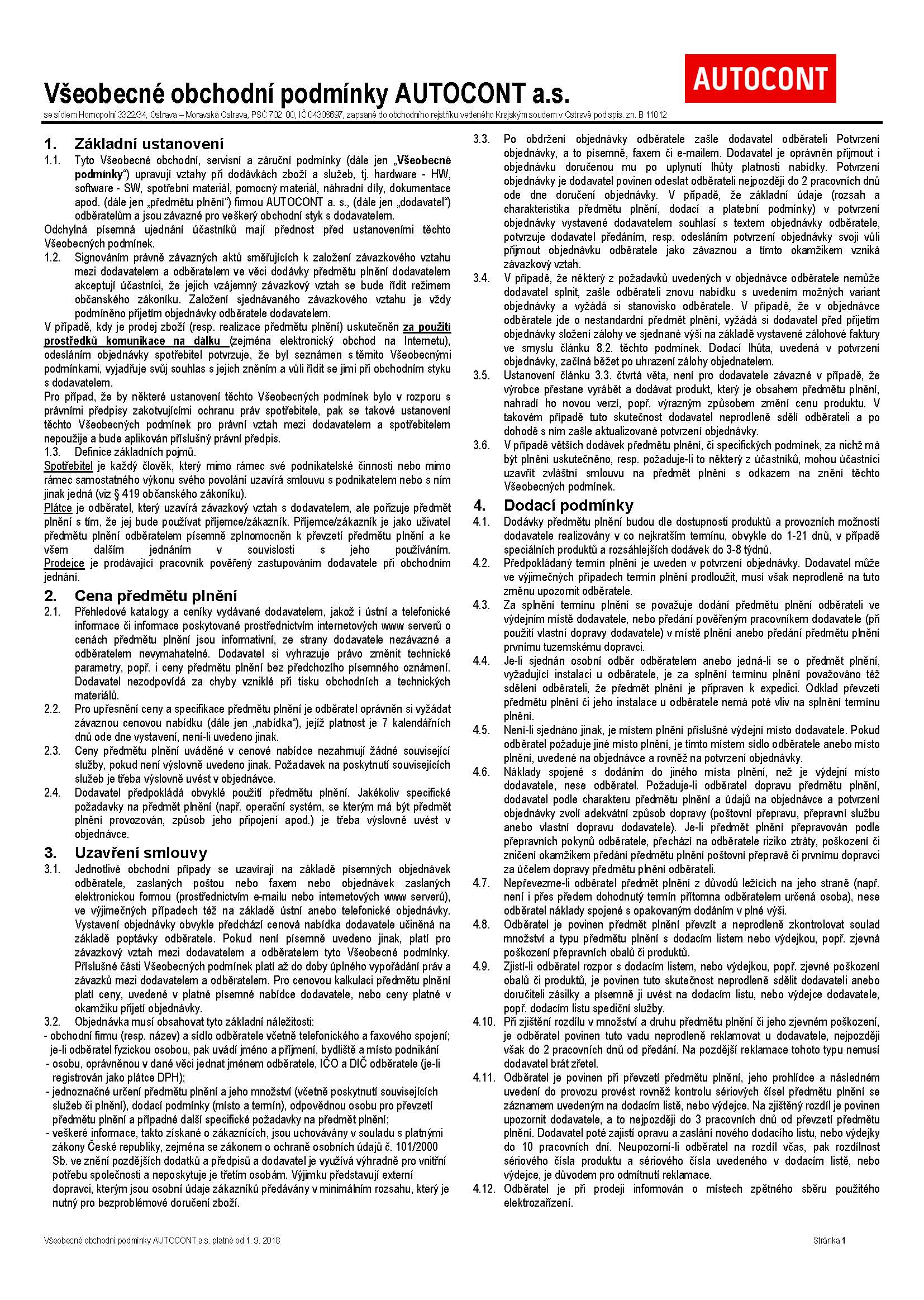 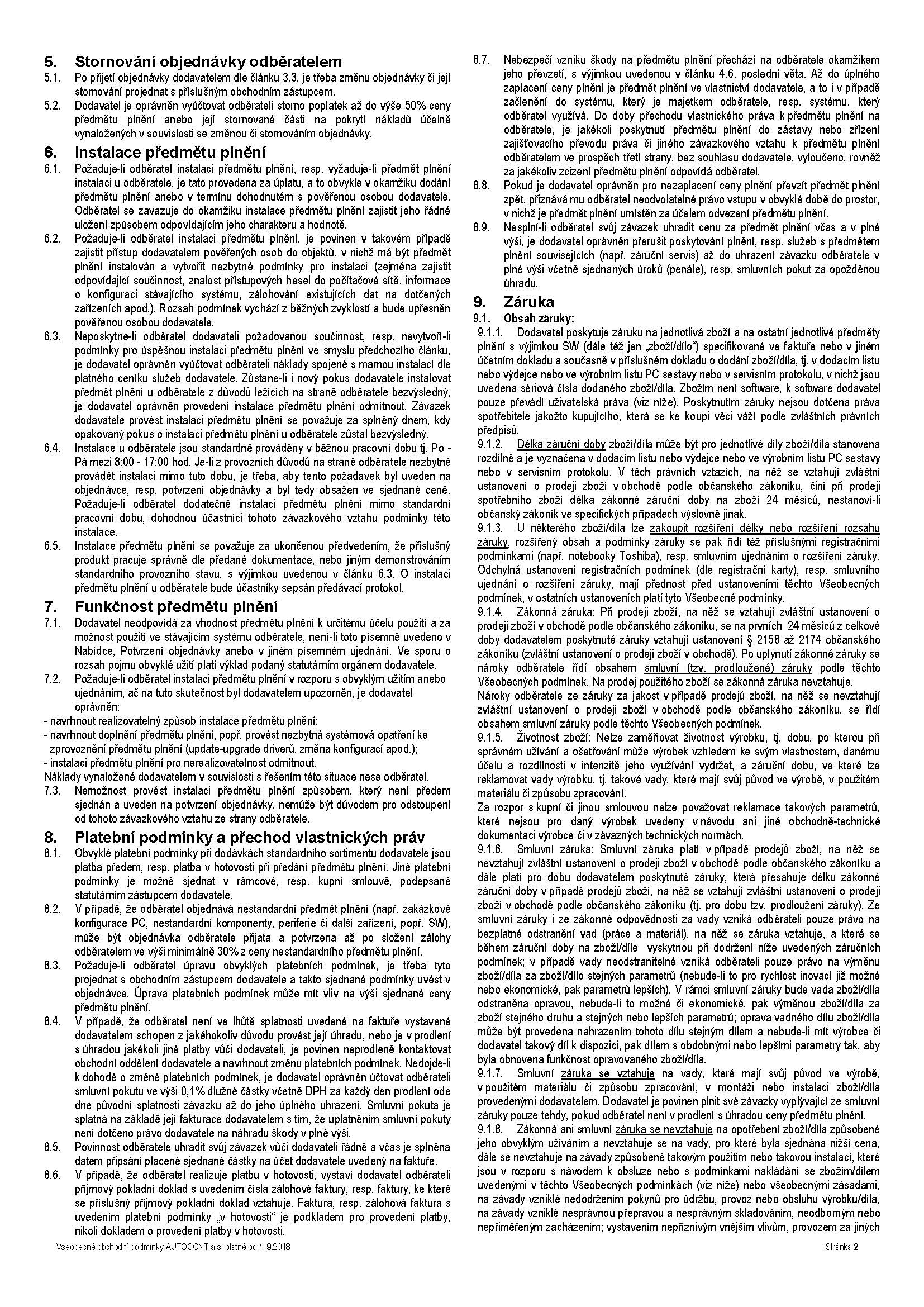 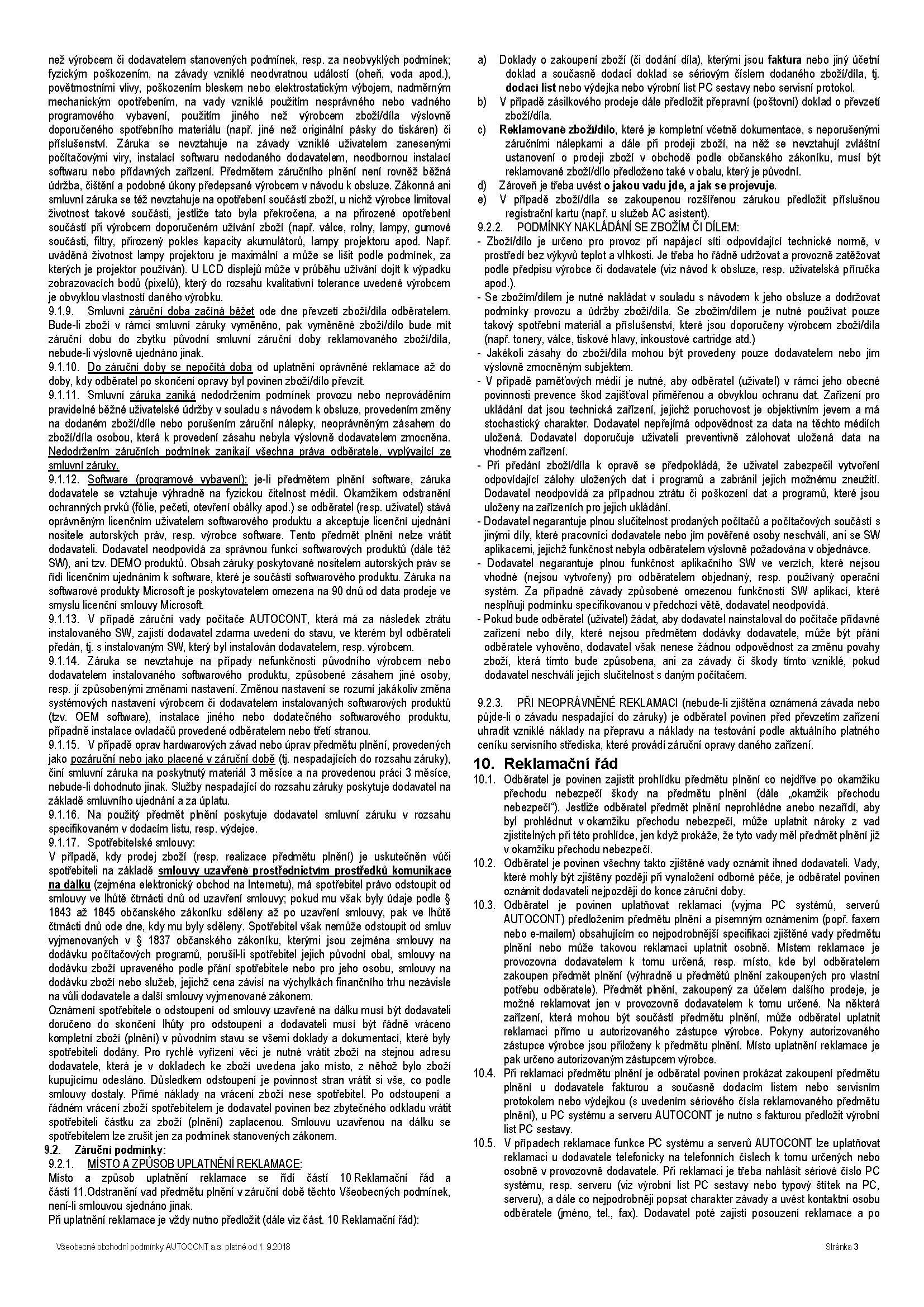 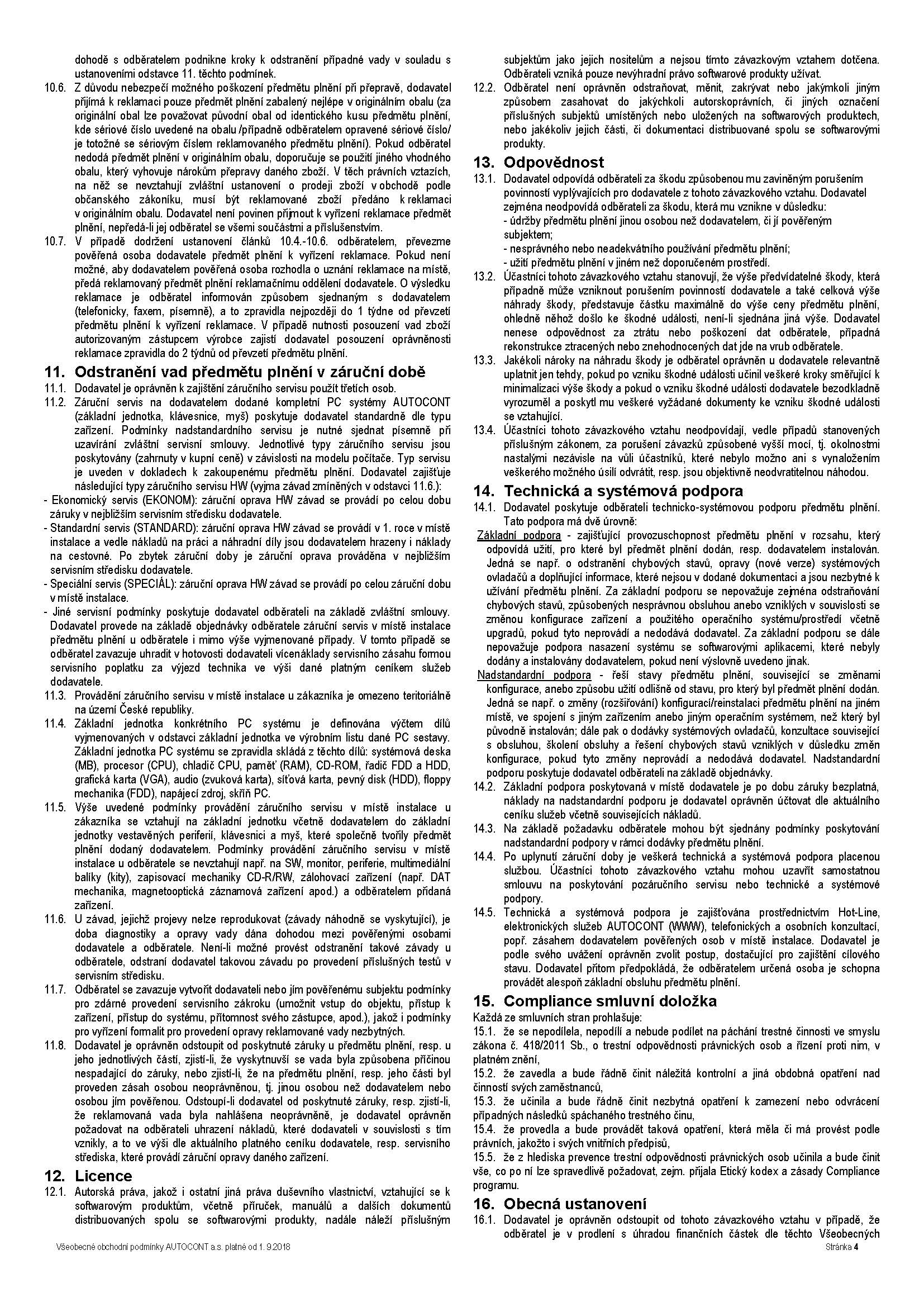 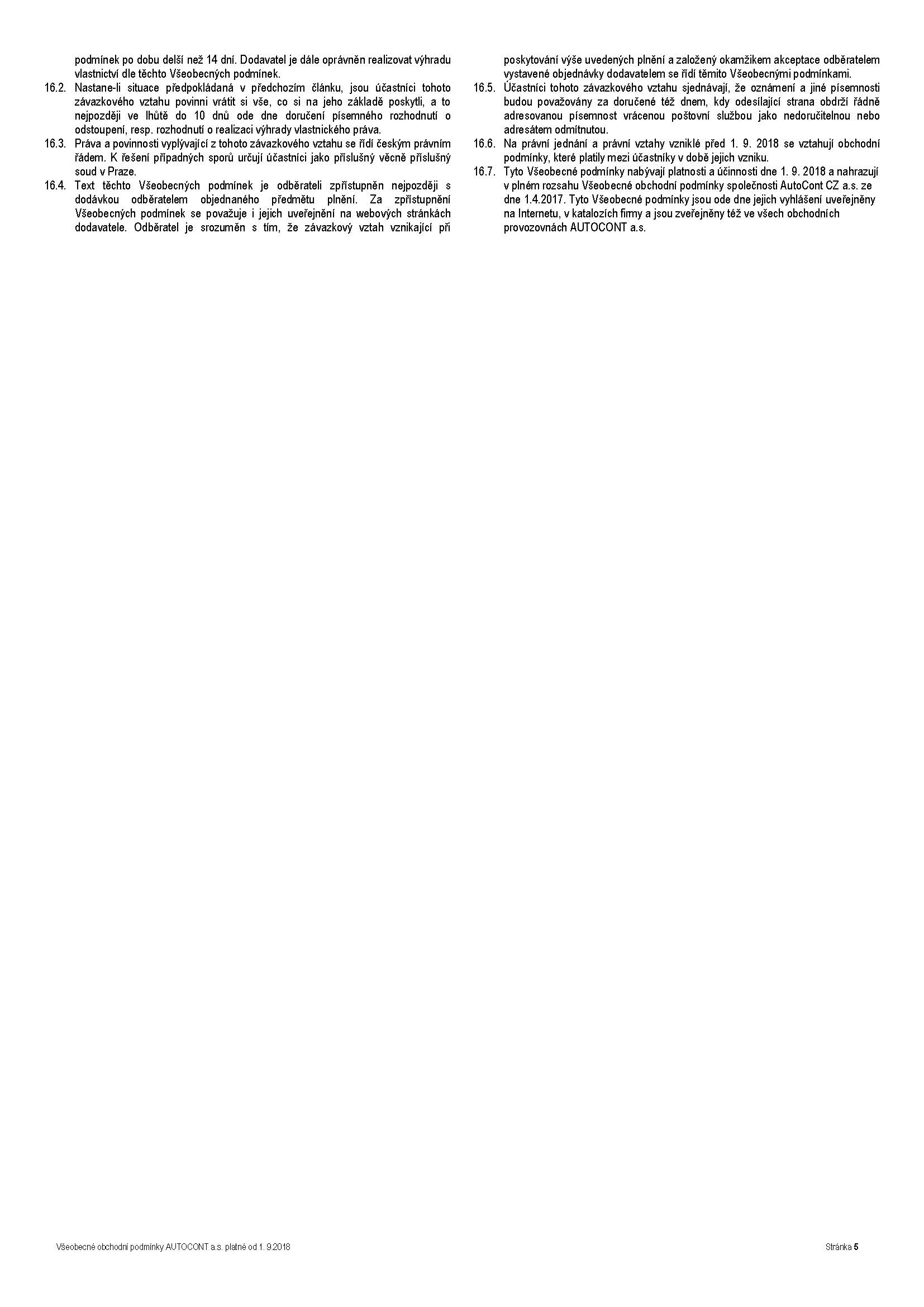 Sídlo:Nádražní 994/20, 792 01 BruntálNádražní 994/20, 792 01 BruntálNádražní 994/20, 792 01 BruntálJednající:Ing. Petr Rys, MBA, starosta města BruntálIng. Petr Rys, MBA, starosta města BruntálIng. Petr Rys, MBA, starosta města BruntálIČ:00295892DIČ:CZ00295892Sídlo:Hornopolní 3322/34, 702 00 Ostrava – Moravská OstravaHornopolní 3322/34, 702 00 Ostrava – Moravská OstravaHornopolní 3322/34, 702 00 Ostrava – Moravská OstravaJednající:Bc. Vladimír Vybíral, MBABc. Vladimír Vybíral, MBABc. Vladimír Vybíral, MBABankovní spojení:Česká spořitelna a.s.číslo účtu:6563752/0800IČ:04308697DIČ:CZ04308697spisová značka OR:Krajský soud v Ostravě, oddíl B, vložka 11012Krajský soud v Ostravě, oddíl B, vložka 11012Krajský soud v Ostravě, oddíl B, vložka 11012Krajský soud v Ostravě, oddíl B, vložka 11012Cena celkem bez DPHSazba DPHVýše DPHCena celkem s DPH= 301 050,- Kč= 21% == 63 220,50 Kč= 364 270,50 Kč